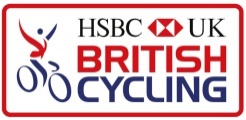 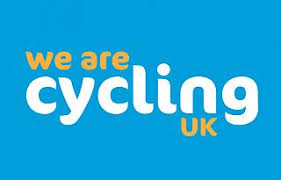 NHRC Risk Assessment Form for Ride Leaders 		ActivityActivityActivityActivityActivityActivityActivity
ActivityType of activity:Ride to Wargrave via Henley on Thames 57.2 miles  SSJType of activity:Ride to Wargrave via Henley on Thames 57.2 miles  SSJType of activity:Ride to Wargrave via Henley on Thames 57.2 miles  SSJType of activity:Ride to Wargrave via Henley on Thames 57.2 miles  SSJType of activity:Ride to Wargrave via Henley on Thames 57.2 miles  SSJType of activity:Ride to Wargrave via Henley on Thames 57.2 miles  SSJ
ActivityDate of activity:Date of activity:Date of activity:Date of activity:Date of activity:Date of activity:
ActivityLeading Environment:Public RoadsLeading Environment:Public RoadsStart time:Start time:Estimated finish time:Estimated finish time:
ActivityEstimated no:Estimated no:Estimated no:Estimated no:Estimated no:Estimated no:
RidersAbility: Ability: Ability: Ability: Age: 
LeadersNames:Names:Names:Names:Names:Telephone:          Tick here to confirm that the leaders are appropriately qualified - British Cycling and/or Cycling UK           Tick here to confirm that the leaders are appropriately qualified - British Cycling and/or Cycling UK           Tick here to confirm that the leaders are appropriately qualified - British Cycling and/or Cycling UK           Tick here to confirm that the leaders are appropriately qualified - British Cycling and/or Cycling UK           Tick here to confirm that the leaders are appropriately qualified - British Cycling and/or Cycling UK           Tick here to confirm that the leaders are appropriately qualified - British Cycling and/or Cycling UK           Tick here to confirm that the leaders are appropriately qualified - British Cycling and/or Cycling UK Risk assessment completed by:Luke BrashierRisk assessment completed by:Luke BrashierRisk assessment completed by:Luke BrashierRisk assessment completed by:Luke BrashierDate: 27/03/24Date: 27/03/24Date: 27/03/24GeneralGeneralGeneralGeneralHazard descriptionPeople at riskControl measuresNotesFall from cycleRiders, leadersRiders wearing suitable and properly adjusted helmets. Route chosen carefully with regard to the group, skill level, gradients and terrain. Group trained to cope with identified hazards.Collision between two or more ridersRidersClear instructions on spacing, particularly when going downhill; encourage communication with others in group, verbally and with hand signals. Traffic accidentRiders, leaders, members of the publicClear instructions on speed, formation, spacing, signals and communication. Group briefed on problems of on-road sections and of dangers presented by others (eg vehicles, pedestrians, animals and other cyclists). Other staff and responsible adults deployed appropriately throughout the group.Road Junctions, (Traffic Lights, Cross Roads, Roundabout, Multi Lane Junctions) Riders, leaders, members of the publicGive group clear instructions on speed, formation road positioning, spacing, signals and communication. Brief group on dangers presented by others e.g. vehicles, pedestrians, animals and other cyclists. Deploy other staff and responsible adults appropriately throughout the group. Narrow Lanes / RoadsRiders, leaders, members of the publicGive group clear instructions on speed, formation road positioning, spacing, signals and communication. Brief group on dangers presented by others e.g. vehicles, pedestrians, animals and other cyclists.Accumulation of mud/debris in the middle of the lanes.Single the group out and proceed with caution when approaching bends.Canal Tow PathsRiders, leaders, members of the publicClear instructions on spacing, formation and positioning; encourage communication with others in group verbally and with hand signals etc. Brief group on dangers presented by others e.g. pedestrians, animals and other cyclists and on how to ride socially responsible. Mechanical breakdownRiders, leadersBikes maintained adequately for intended ride. -check carried out prior to the ride. Leader to carry spares and tools.Medical emergencyRiders, leadersMedical disclosure forms collated and reviewed before the ride. Leader holds current HSE First Aid certificate. Emergency procedures in place. Voluntary staff made aware of emergency procedures.Adverse weather conditionsRiders, leadersCurrent forecast checked, advice given on appropriate gear and clothing, check gear immediately prior to ride.  Have alternative routes in mind, modify/shorten if necessary.Navigational errorRiders, leadersAppropriate staff training in use of map, compass and cycle computer. These items to be carried, if appropriate.Group separation/ missing group member(s)RidersClear instructions to adult helpers/leaders: supervision of both head and tail of group. Leaders to remain in contact regularly. 14.6 miles - Joining A340. Busy Road  Riders, leadersSingle out, keep group discipline,  exercise caution.16.6 miles - Turning off A340 across traffic onto Mill Lane. Riders, leadersSingle out, control speed, exercise caution. 17.1 miles – Sharp left hand corner  Riders, leadersSingle out, control speed, exercise caution.18.6 – 19.4 miles – Riding through Pangbourne. Roundabouts, pedestrian crossings and toll bridge barrier.Riders, leadersSingle out, control speed, exercise caution, give way to pedestrians.19.7 miles – Turning right across traffic onto Hardwick Road.Riders, leadersStop as required, exercise caution.21.4 – 21.8 miles – Narrow lanes, descents, punchy climbsRiders, leadersSingle out, control speed, exercise caution.22 miles – Crossroads.Riders, leadersStop as required, exercise caution.23miles – 24 miles – Joining A4047. Busy road.Riders, leadersSingle out, exercise caution.26.2 miles – Crossing B481.Riders, leadersStop as required, exercise caution.27.4 miles – Turning left onto Devils Hill. Limited visibility of junction on approach.Riders, leadersControl speed, exercise caution.31.1- 31.7 miles – Riding through Henley town centre.Riders, leadersSingle out, control speed, exercise caution, give way to pedestrians.31.9 miles – Turning across traffic onto Wargrave Road (A321)Riders, leadersStop as required, exercise caution.31.9 – 35.8 miles. A321. Busy road. Riders, leadersSingle out, exercise caution.35.8 miles – Large busy roundabout crossing A4.Riders, leadersStop as required, exercise caution.37.8 miles – Turning right across traffic onto B3030Riders, leadersSingle out, exercise caution.40.4 miles – Large crossroads and traffic lights.Riders, leadersStop as required, exercise caution.43.1 miles – Crossing large busy roundabout on Reading RoadRiders, leadersApproach with caution, stop as required.43.7 miles – Crossing Observer Way. Very busy fast road.Riders, leadersApproach with caution, stop as required.47.8 – 48.5 miles – Bike path, uneven surface. Riders, leadersSingle out, control speed, exercise caution, give way to pedestrians.Comments/ Additional Notes (i.e. summary of medical conditions, route specifics etc)57.2 miles1,959ft  ascentAdvise all riders when approaching junctions to check to see if it is safe to cross/join a road, and not to rely on other riders saying safe or clear. It is the individual rider’s responsibility to make sure that it is safe to proceed. 